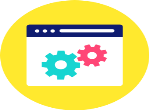 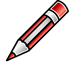 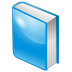 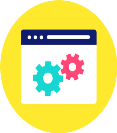 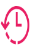 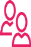 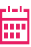 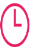 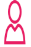 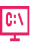 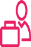 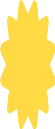 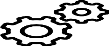 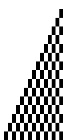 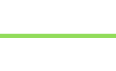 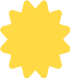 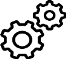 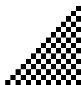 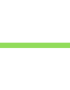 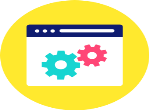 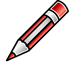 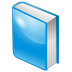 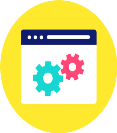 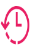 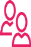 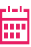 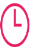 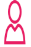 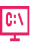 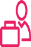 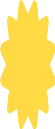 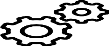 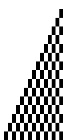 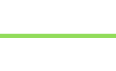 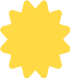 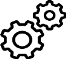 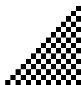 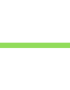 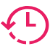 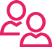 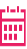 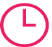 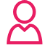 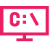 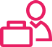 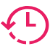 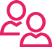 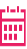 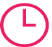 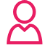 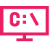 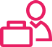 التاريخ:20/3/1440هـمدته:يومالفئة المستهدفة:طالبات جميع المراحلالفئة المنفذة:ــــــعدد الساعات:4ساعاتالقاعة:1نوع البرنامج:اختبارالتاريخ :18-19-20/3/1440هـمدته:3 ايامالفئة المستهدفة:معلمات الفئة المنفذة:فاطمة ناصر ال عامرعدد الساعات:12ساعةالقاعة:2نوع البرنامج:مشروع وزاريالتاريخ:20/3/1440هـمدته:يومالفئة المستهدفة:طالبات جميع المراحلالفئة المنفذة:ـــــــعدد الساعات:4 ساعاتالقاعة:3نوع البرنامج:اختبار